January 2016   101 Spruce St. North, Timmins ON  P4N 6M9    (705)268-7443 or (877)422-9322    Fax (705)267-3590  www.ncdsb.on.ca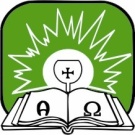    101 Spruce St. North, Timmins ON  P4N 6M9    (705)268-7443 or (877)422-9322    Fax (705)267-3590  www.ncdsb.on.ca   101 Spruce St. North, Timmins ON  P4N 6M9    (705)268-7443 or (877)422-9322    Fax (705)267-3590  www.ncdsb.on.caAppendix 3Appendix 3Appendix 3Authorization to Transport Students Participating in School EventsVolunteer DriversAuthorization to Transport Students Participating in School EventsVolunteer DriversAuthorization to Transport Students Participating in School EventsVolunteer DriversThis will authorize ____________________________________ (name of volunteer driver) to transport students participating in the event(s) listed on the attached school schedule or to transport students participating in the following school activity:________________________________________________________________________________________________________________________________________________________________________This will authorize ____________________________________ (name of volunteer driver) to transport students participating in the event(s) listed on the attached school schedule or to transport students participating in the following school activity:________________________________________________________________________________________________________________________________________________________________________This will authorize ____________________________________ (name of volunteer driver) to transport students participating in the event(s) listed on the attached school schedule or to transport students participating in the following school activity:________________________________________________________________________________________________________________________________________________________________________Principal’s Signature:   Principal’s Signature:   Date:   School Name:      School Name:      School Name:      All “Excursion Drivers” including Volunteer Drivers are advised that, in order to bring effect the Board’s excess liability insurance, they should:All “Excursion Drivers” including Volunteer Drivers are advised that, in order to bring effect the Board’s excess liability insurance, they should:All “Excursion Drivers” including Volunteer Drivers are advised that, in order to bring effect the Board’s excess liability insurance, they should:use a licensed automobile which carries valid third-party liability insurance as required under legislation in the province of Ontario;provide the Board prompt written notice, with all available particulars, of any accident arising out of the use of a licensed automobile during an excursion on business of the Board;be aware that the Board’s excess liability insurance comes into effect only after the “Excursion Driver’s” insurance has been exhausted, to a combined total of $15,000,000.use a licensed automobile which carries valid third-party liability insurance as required under legislation in the province of Ontario;provide the Board prompt written notice, with all available particulars, of any accident arising out of the use of a licensed automobile during an excursion on business of the Board;be aware that the Board’s excess liability insurance comes into effect only after the “Excursion Driver’s” insurance has been exhausted, to a combined total of $15,000,000.use a licensed automobile which carries valid third-party liability insurance as required under legislation in the province of Ontario;provide the Board prompt written notice, with all available particulars, of any accident arising out of the use of a licensed automobile during an excursion on business of the Board;be aware that the Board’s excess liability insurance comes into effect only after the “Excursion Driver’s” insurance has been exhausted, to a combined total of $15,000,000.N.B.:	An “Excursion Driver” is defined as any person authorized by the Board who has agreed to be a driver for a certain excursion while they are driving their own or another licensed automobile; to include trustees, employees, teachers, parents, volunteers, and officials of the Board.N.B.:	An “Excursion Driver” is defined as any person authorized by the Board who has agreed to be a driver for a certain excursion while they are driving their own or another licensed automobile; to include trustees, employees, teachers, parents, volunteers, and officials of the Board.N.B.:	An “Excursion Driver” is defined as any person authorized by the Board who has agreed to be a driver for a certain excursion while they are driving their own or another licensed automobile; to include trustees, employees, teachers, parents, volunteers, and officials of the Board.Declaration to be signed by the DriverI declare that I am licensed to drive in Ontario and to carry passengers, where applicable, and my vehicle is insured by valid automobile insurance as required by Ontario law. I declare that the vehicle is mechanically fit and that there are seat belts in working condition for all passengers.Declaration to be signed by the DriverI declare that I am licensed to drive in Ontario and to carry passengers, where applicable, and my vehicle is insured by valid automobile insurance as required by Ontario law. I declare that the vehicle is mechanically fit and that there are seat belts in working condition for all passengers.Declaration to be signed by the DriverI declare that I am licensed to drive in Ontario and to carry passengers, where applicable, and my vehicle is insured by valid automobile insurance as required by Ontario law. I declare that the vehicle is mechanically fit and that there are seat belts in working condition for all passengers.Signature:   Date:   Date:   Declaration to be signed by the owner of the vehicle, if the volunteer driver does not own the vehicleI declare that I have authorized _____________________________________ to drive my vehicle to transport students participating in the school event(s) listed on this form.I declare that he/she is licensed to carry passengers and is fully insured as a driver under the vehicle liability insurance as required by Ontario legislation.  The vehicle is mechanically fit and there are seat belts in working condition for all passengers.Declaration to be signed by the owner of the vehicle, if the volunteer driver does not own the vehicleI declare that I have authorized _____________________________________ to drive my vehicle to transport students participating in the school event(s) listed on this form.I declare that he/she is licensed to carry passengers and is fully insured as a driver under the vehicle liability insurance as required by Ontario legislation.  The vehicle is mechanically fit and there are seat belts in working condition for all passengers.Declaration to be signed by the owner of the vehicle, if the volunteer driver does not own the vehicleI declare that I have authorized _____________________________________ to drive my vehicle to transport students participating in the school event(s) listed on this form.I declare that he/she is licensed to carry passengers and is fully insured as a driver under the vehicle liability insurance as required by Ontario legislation.  The vehicle is mechanically fit and there are seat belts in working condition for all passengers.Signature:   Date:   Date:   